ACTIVITIES FOR CHILDREN & YOUTHSInchgarth community centre Garthdee.  www.inchgarth.org Email   inchgarthcc1@btinternet.com   01224 325191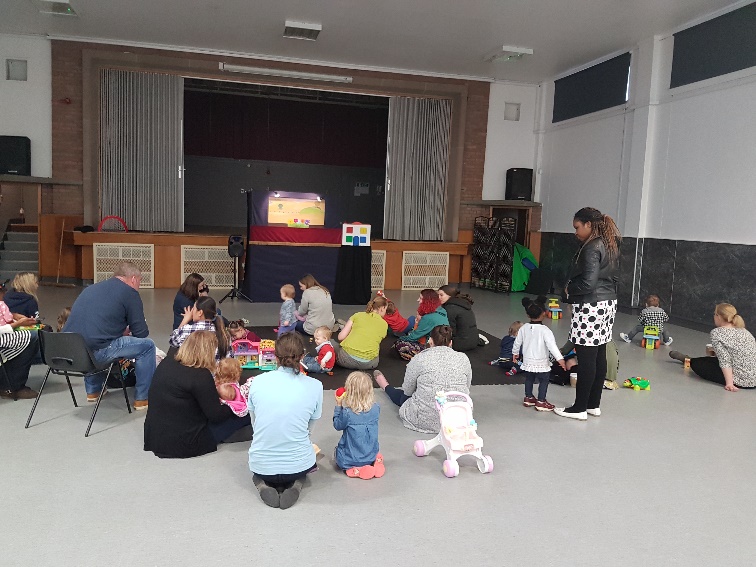 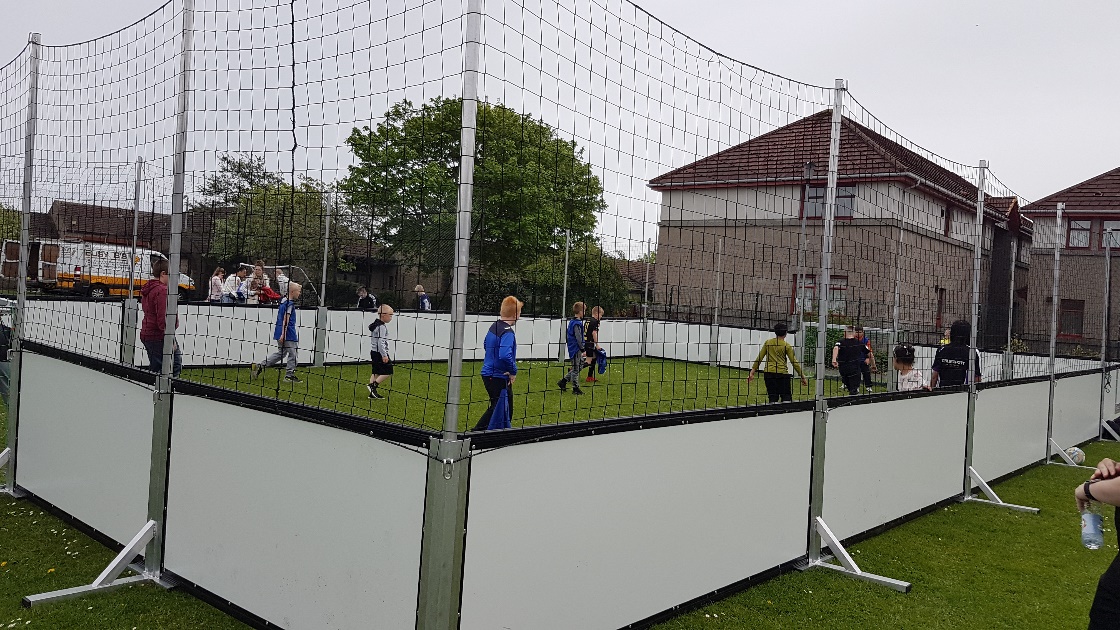 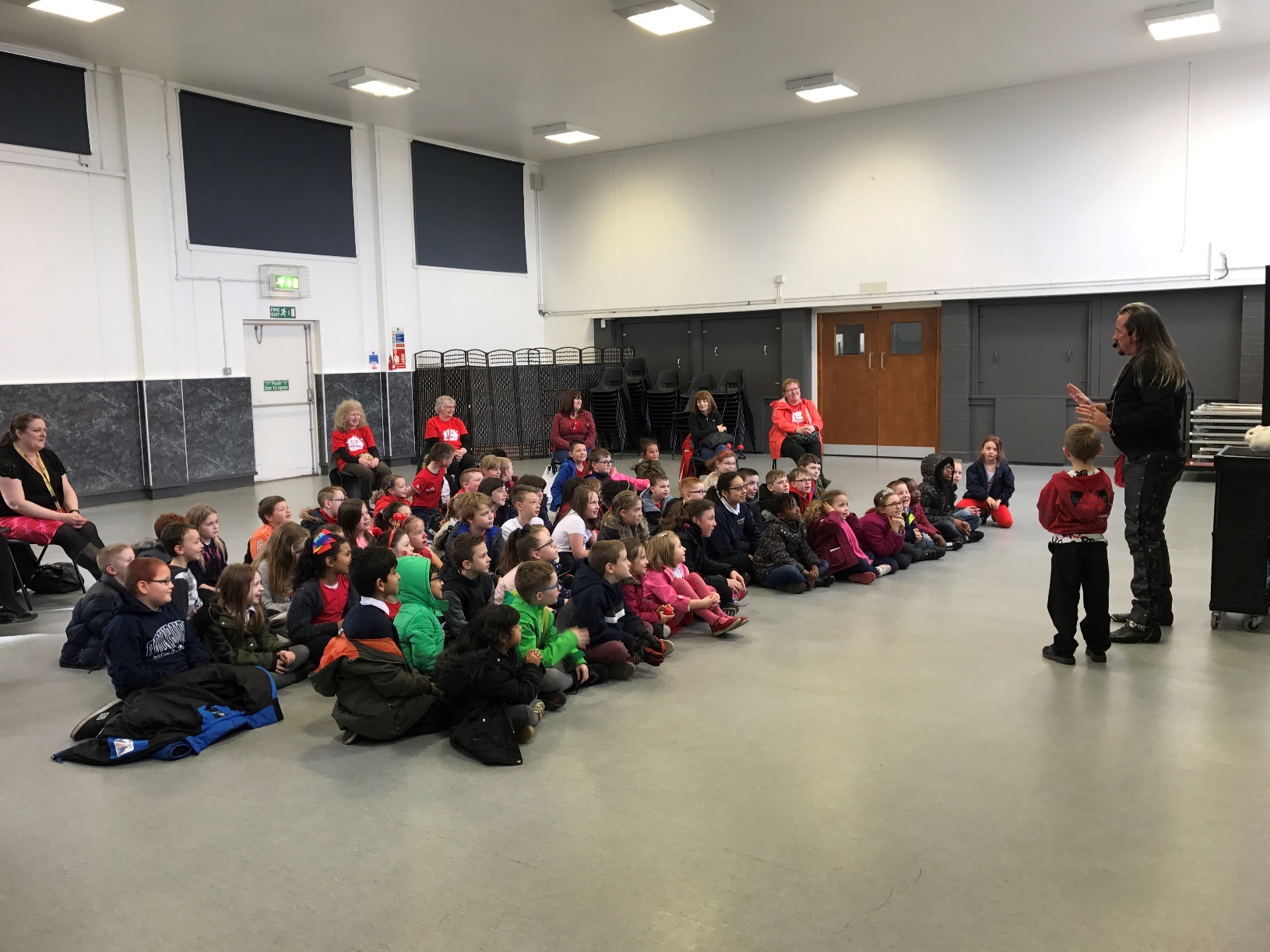 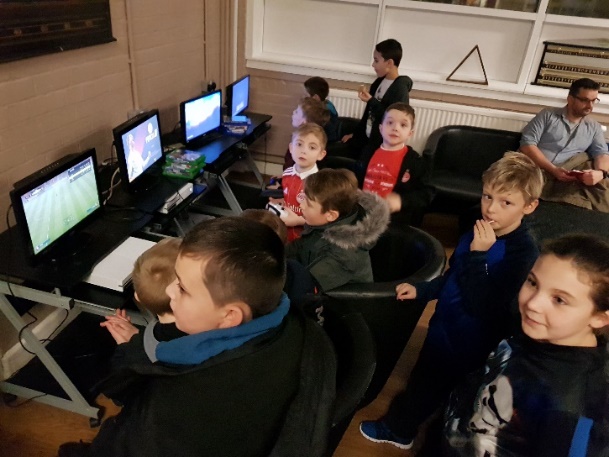 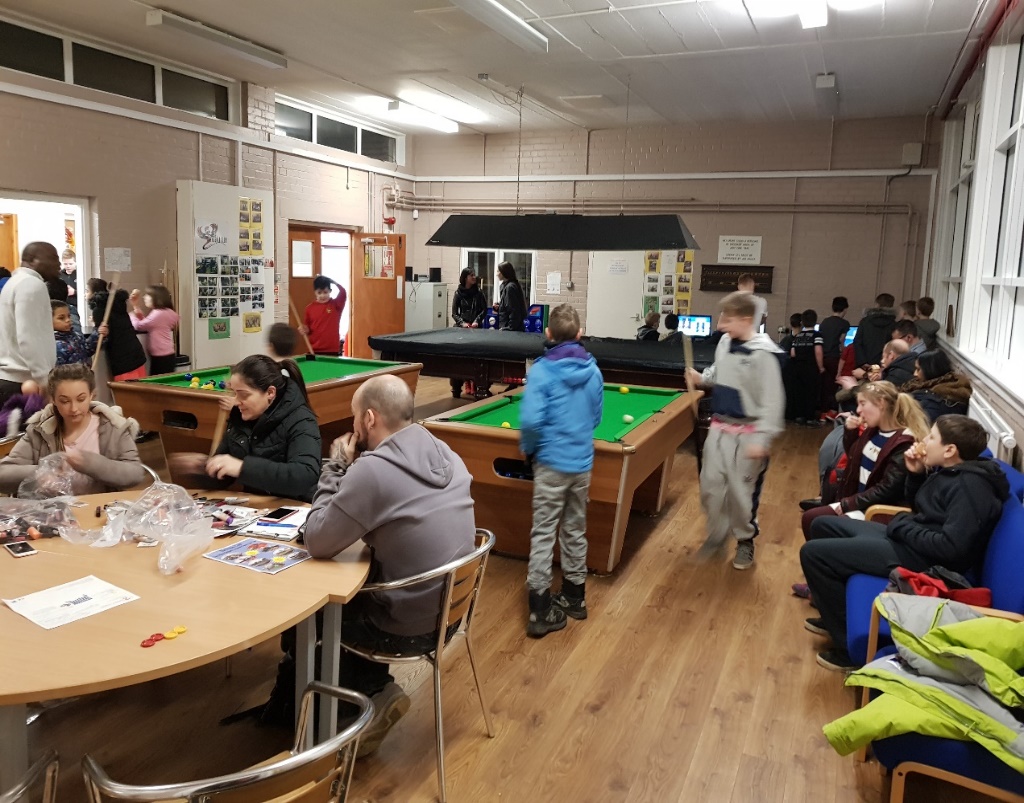 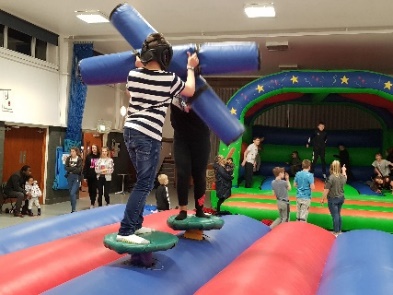 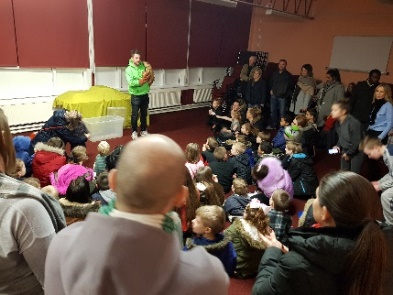 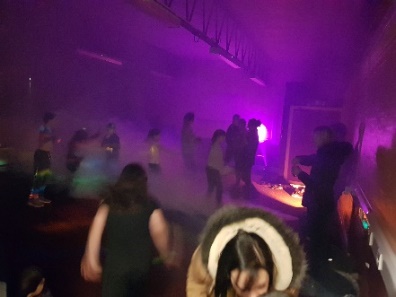 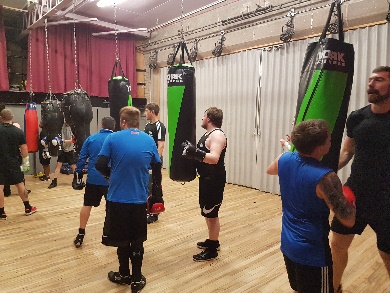 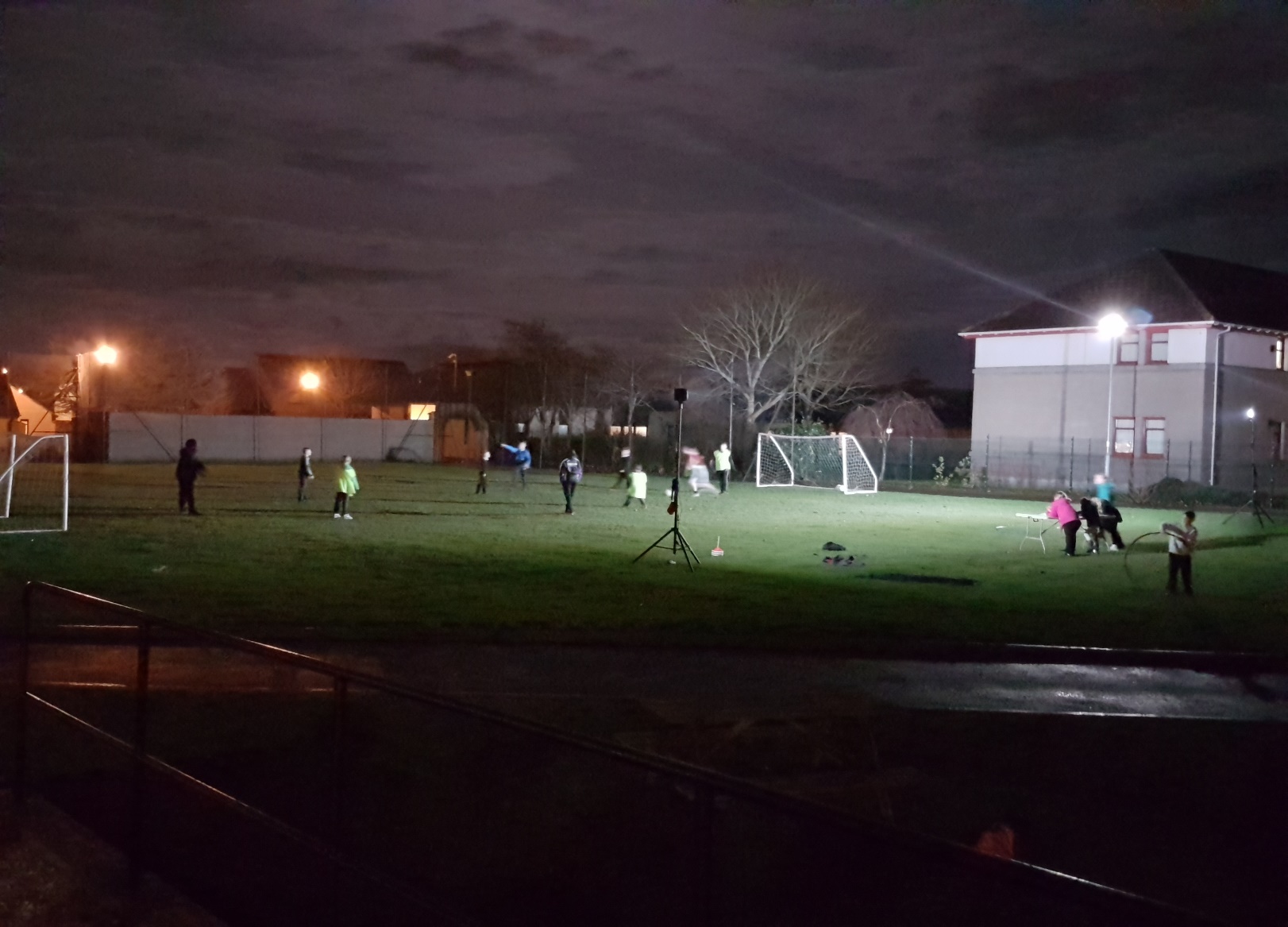 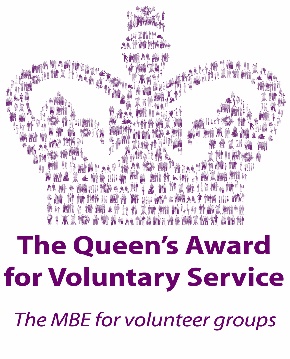 Dennis Law Rgu street sports.  Monday 6-7pm Outdoors. Primary aged children FreeSt Mary’s Boxing club. Mon, Tues, Wed. 7pm  Adults and children/ youths 8yrs +Tennis courts. Free to access & open daily 7 days a week. Outdoor playpark- 7 days a week, great facilities. FREE. 7yrs+ILLUSION school of danceTuesday fun & fitness freestyle 4.30-5.30pm  all ages and levelsTuesday competitive classes 5.30-8.30pmThursday Mini movers 18 month+Friday stretch, acro, fast, slow classes. 7-10pmUltimate Judo schoolFridays 3.45pm ages 4-6       4.30pm ages 7-9    5.15pm ages 10+Kickabout pre-school football    Wednesday 3.45-4.45pm Dennis Law Rgu Street sports football at the Asda Astro-turfWednesday 8.30pm  p7+ FreeParent & Toddlers group. Thursday 9.30am-11am FreeDezibels Samba Drummers Thursdays 7.30pm Adult group but children p6+ can attendFriday club.  5pm-7pm. FREE. An amazing youth club for Garthdee children p3+ (younger can stay under their parental supervision)Children can come from other areas too but the parents must stay and supervise.In order for a child to attend parents must contact us before hand to register.Youth volunteering- Saltire and Duke of EdinburghThe centre hosts a significant amount of youth volunteers aged 13-25 who make a lasting and significant contribution to the community in addition to gaining valuable experience, life skills and new friends. Contact us for more detailsDELIVERING OPPORTUNITIES FOR CHILDREN AND YOUTHS SINCE 1984JUST UNDER 400 CHILDREN AND YOUTHS REGISTERED.INCHGARTH….INVESTING IN YOUR CHILDREN’S FUTURE